Note:-	No particulars for Registration & Examination shall be entertained after the expiry of scheduled date. Local holidays, Summer & Winter vacations will not affect the Examinations Schedule.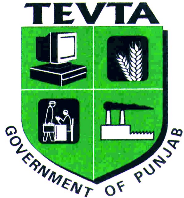 Government of PunjabTECHNICAL EDUCATION AND VOCATIONAL TRAINING AUTHORITYTRADE TESTING BOARD 45 – Garden Block, New Garden Town, LahoreWebsite: www.ttbp.edu.pk Email: dmtt.board1@gmail.com Phone: 042-99230947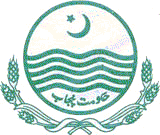 Registration and Examination Schedule of Regular Courses (2 Years, 1 Year & 6 Months)Year 2019Registration and Examination Schedule of Regular Courses (2 Years, 1 Year & 6 Months)Year 2019Registration and Examination Schedule of Regular Courses (2 Years, 1 Year & 6 Months)Year 2019Registration ScheduleRegistration ScheduleRegistration ScheduleExamination ScheduleExamination ScheduleExamination Schedule1Category of institute / CentreShiftCourse Duration (Months)Admission ScheduleReceiving Data for RegistrationReceiving Data for RegistrationDate of Receipt of Particulars of Eligible Trainees with Single FeeDate of Receipt of Particulars of Eligible Trainees with Double FeeDate of conducting Trade Test1Category of institute / CentreShiftCourse Duration (Months)Start of ClassLast date withSingle FeeLast date withDouble FeeDate of Receipt of Particulars of Eligible Trainees with Single FeeDate of Receipt of Particulars of Eligible Trainees with Double FeeDate of conducting Trade Test2Selected GTTIs Allowed for Admission Twice a yearAffiliated InstitutesME24121st March,201929th March,201910th April,20198th Jan,201918th Jan,201918th Feb,20193GCTsGTTIs (Boys & Women)GATCsAffiliated InstitutesGVTIs, GTTI (AJK)M24122nd Sep,201927th Sep,20197th Oct,20199th July,201919th July,201919th Aug,2019SERVICE CENTRES4GWWSC GujratGWWSC RawalpindiGLESC GujranwalaGWC JhangGW&F Shahdara M24122nd Sep,201927th  Sep,20197th Oct,20199th July,201919th July,201919th Aug,20192nd / Evening Shift5GCTsGTTIs, GATCs, GVTIs, GTTI, (AJK)Affiliated InstitutesE1214th Oct,201914th Nov,201925th Nov,201923rd Aug,20196th Sep,20197th Oct,20196GTTI, Gujar KhanM12061st Jan, 201928th Jan, 20198th Feb,201914th May,201924th May,201924th Jun,20197GTTI, Gujar KhanM12061st July, 201929th July, 20199th Aug,20198th Nov,201918th Nov,201916th Dec,20198GTTCs (Boys & Women)       ABAD, PSIC, TEVTA, NAVTTCGVTIs (W)    RMGTCs, ABAD, Tech EducationAMTSs (Agriculture)M12061st April,201929th April,20199th May,201913th Aug,201923th Aug,201923rd Sep,20199GTTCs (Boys & Women)       ABAD, PSIC, TEVTA, NAVTTCGVTIs (W)    RMGTCs, ABAD, Tech EducationAMTSs (Agriculture)M12061st Oct,201929th Oct,20199th Nov,201915th Feb,201925th Feb,201925th March,2019ChairpersonTrade Testing Board, Punjab